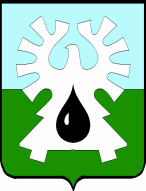 МУНИЦИПАЛЬНОЕ ОБРАЗОВАНИЕ ГОРОД УРАЙХАНТЫ-МАНСИЙСКИЙ АТОНОМНЫЙ ОКРУГ-ЮГРА ДУМА ГОРОДА УРАЙ   РЕШЕНИЕ от  22 февраля 2007                                                                                № 10О  Положении «О порядке принятия решения о создании, реорганизации и ликвидации муниципальных предприятий города Урай»(в редакции решения Думы города Урай от 25.11.2010 №98)наименование с 01.01.2011 в редакции решения Думы города Урай от 25.11.2010 №98  В соответствии с подпунктом 6 пункта 10 статьи 35 Федерального закона от 06.10.2003 № 131-ФЗ «Об общих принципах организации местного самоуправления в Российской Федерации»,  уставом города Урай, Дума города решила:(преамбула с 01.01.2011 в редакции решения Думы города Урай от 25.11.2010 №98)     1. Принять Положение «О порядке принятия решения о создании, реорганизации и ликвидации муниципальных предприятий города Урай» согласно приложению.(п. 1 в редакции решения Думы города Урай от 25.11.2010 №98)     2. Контроль за выполнением решения возложить на председателя комиссии по вопросам местного самоуправления Л. Я. Коваленко.3. Настоящее решение вступает в силу после официального опубликования в городской газете «Знамя».(п. 3 с 01.01.2011 в редакции решения Думы города Урай от 25.11.2010 №98)Глава города Урай                                                                А.И. ПетровПриложение к решению Думы города Урайот 22 февраля 2007 № 10ПОЛОЖЕНИЕ«О порядке принятия решения о создании, реорганизации и ликвидации муниципальных предприятий города Урай»(в редакции решения Думы города Урай от 25.11.2010 №98)наименование с 01.01.2011 в редакции решения Думы города Урай от 25.11.2010 №981. Общие положения1.1. Настоящее Положение определяет в соответствии с Гражданским кодексом Российской Федерации, Федеральным законом от 14.11.2002             № 161-ФЗ «О государственных и муниципальных унитарных предприятиях», уставом города Урай порядок принятия решения о создании, реорганизации и ликвидации муниципальных (унитарных) предприятий города Урай (далее – Предприятие).(п.1.1 с 01.01.2011 в редакции  решения Думы города Урай от 25.11.2010 № 98).1.2. В целях решения вопросов непосредственного обеспечения жизнедеятельности населения города Урай (вопросы местного значения) администрация города Урай вправе создавать муниципальные предприятия.(п. 1.2 с 01.01.2011в редакции  решения Думы города Урай от 25.11.2010 № 98).2. Муниципальные предприятия2.1. Решение о создании, реорганизации и ликвидации Предприятия принимается главой города Урай (далее – глава города).2.2. Предложения о создании, реорганизации и ликвидации муниципальных Предприятий направляются комитетом по управлению муниципальным имуществом, органами администрации города Урай, должностными лицами главе города для принятия принципиального решения о целесообразности дальнейшего рассмотрения и, в случае принятия положительного решения, поступают в комитет по управлению муниципальным имуществом администрации города Урай (далее – комитет по управлению муниципальным имуществом).2.3. Предложение о создании, реорганизации Предприятия должно содержать следующие сведения:- цель создания (реорганизации) Предприятия;- основные виды деятельности Предприятия;- предполагаемая величина уставного фонда и источники его формирования.К предложению должно быть обязательно приложено Технико-экономическое обоснование создания (реорганизации) Предприятия.2.4. Технико-экономическое обоснование (ТЭО) должно содержать следующую информацию:- предпосылки и основная идея проекта;- основные виды деятельности создаваемого Предприятия;- обоснование необходимости создания предприятия наряду с другими действующими в данном секторе рынка;- структура Предприятия, функциональная схема его деятельности и управления;- укрупненный перечень имущества (включая недвижимое), необходимого для функционирования Предприятия;- затраты, необходимые для реализации проекта и обеспечения основной деятельности Предприятия (на сырье и поставки, технологические издержки, трудовые ресурсы, накладные расходы и др.);- финансирование проекта (требования, источники, условия и др.);- оценка эффективности, в том числе и бюджетной, использования муниципального имущества;- выводы и рекомендации.Все подтверждающие материалы должны быть представлены в отдельных приложениях. Все заключения и рекомендации должны быть экономически и технически объяснены и доказательно обоснованы.2.5. Предложение о создании (реорганизации) Предприятия по поручению главы города рассматривается комитетом по управлению муниципальным имуществом совместно с заместителем главы города Урай или органом администрации города, курирующими определенную сферу деятельности, в месячный срок.По результатам рассмотрения комитет по управлению муниципальным имуществом готовит заключение, которое направляется главе города для принятия соответствующего решения.2.6. В случае принятия положительного решения комитет по управлению муниципальным имуществом подготавливает проект  постановления администрации города Урай о создании (реорганизации) Предприятия, с определением целей и предмета деятельности Предприятия, величины и источника формирования уставного фонда Предприятия, а также основными показателями ТЭО.(п. 2.6 с 01.01.2011 в редакции  решения Думы города Урай от 25.11.2010 № 98).К проекту должны быть приложены документы, указанные в подпунктах  2.3 – 2.5  настоящего Положения.2.7. Предложение о ликвидации Предприятия должно содержать следующие сведения:- причина ликвидации Предприятия;- направления использования имущества ликвидируемого Предприятия.2.8. Проект постановления о ликвидации предприятия вносится на рассмотрение главы города комитетом по управлению муниципальным имуществом не позднее одного месяца с момента поступления предложения с приложением заключения и документов, указанных в пункте 2.7 настоящего Положения.2.9. Принятие решения о ликвидации Предприятия и назначении ликвидационной комиссии Предприятия принимается главой города.2.10. Направление использования муниципального имущества и денежных средств, оставшихся после удовлетворения требований кредиторов и завершения ликвидации Предприятия определяется главой города.2.11. Процедурные действия, связанные с созданием, реорганизацией и ликвидацией Предприятия, регламентируются Гражданским кодексом Российской Федерации, действующим законодательством и уставом Предприятия.3. раздел 3 исключен с 01.01.2011 решением Думы города Урай от 25.11.2010 № 98